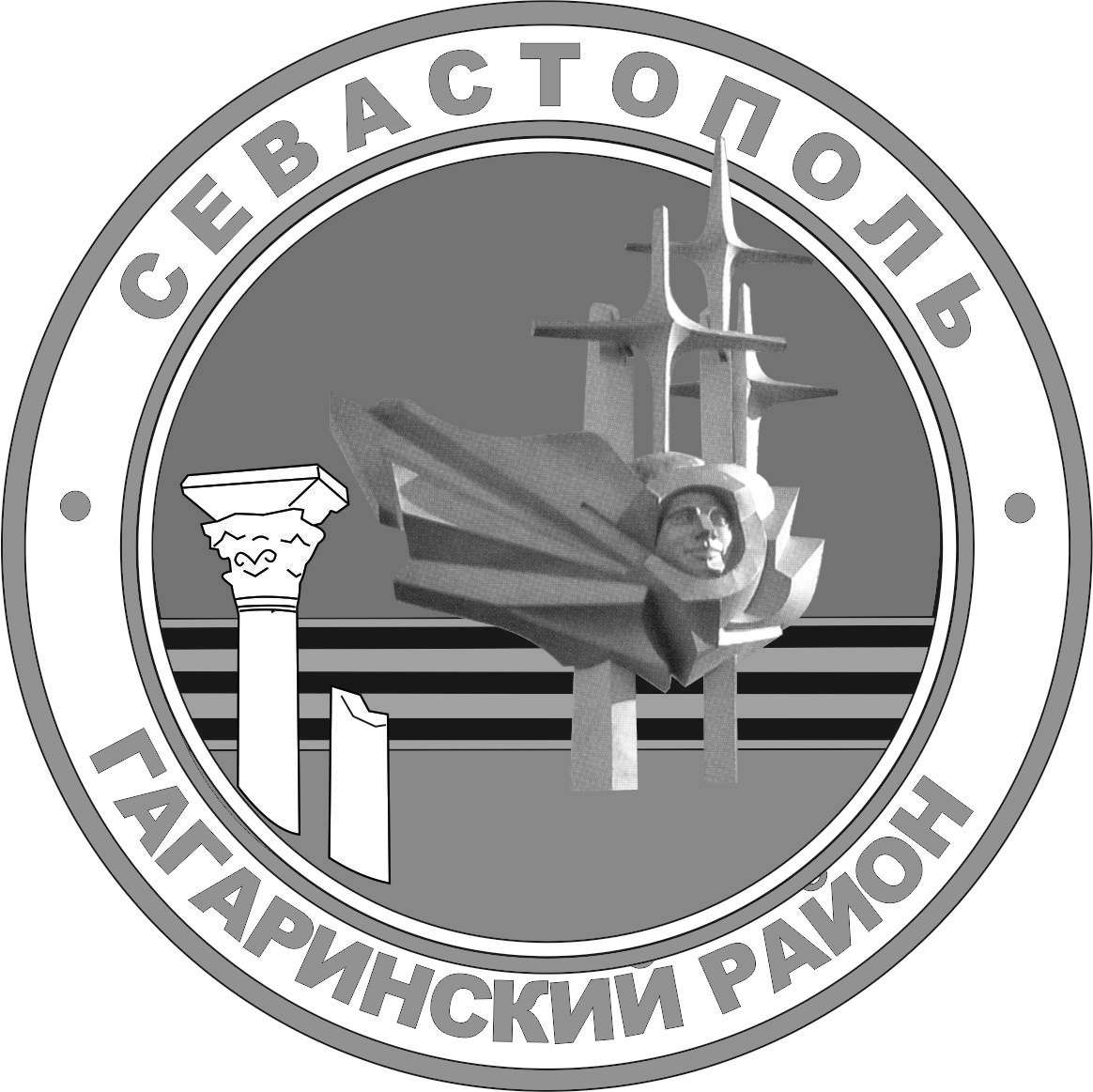 Г. севастополь                                        СОВЕТ ГАГАРИНСКОГО МУНИЦИПАЛЬНОГО ОКРУГА III СОЗЫВАР Е Ш Е Н И Е_________________ СЕССИЯ «___»________ 2022 Г.	                      №                       Г. СЕВАСТОПОЛЬО внесении изменений в решение Совета Гагаринского муниципального округа от 26 апреля 2022 г. № 71 «Об утверждении Порядка назначения пенсии за выслугу лет, перерасчета ее размера, выплаты и организации доставки указанной пенсии лицам, замещавшим должности муниципальной службы в органах местного самоуправления внутригородского муниципального образования города Севастополя Гагаринский муниципальный округ, и об утверждении Порядка определения среднемесячного денежного содержания, из которого исчисляется размер пенсии за выслугу лет лицам, замещавшим должности муниципальной службы в органах местного самоуправления внутригородского муниципального образования города Севастополя Гагаринский муниципальный округ»В соответствии с федеральными законами от 15 декабря 2001 г.                              № 166-ФЗ «О государственном пенсионном обеспечении в Российской Федерации», 06 октября 2003 г. № 131-ФЗ «Об общих принципах организации местного самоуправления в Российской Федерации», от 03 мая 2007 г.                       № 25-ФЗ «О муниципальной службе в Российской Федерации», от 28 декабря 2013 г. № 400-ФЗ «О страховых пенсиях», законами города Севастополя                     от 05 августа 2014 г. № 53-ЗС «О муниципальной службе в городе Севастополе», от 30 декабря 2014 г. № 102-ЗС «О местном самоуправлении в городе Севастополе», от  25 ноября 2021 г. № 673 «О пенсионном обеспечении лиц, замещавших должности муниципальной службы в городе Севастополе», Постановлением Правительства Севастополя от 10 марта 2022 г. № 79-ПП                «Об утверждении порядка определения среднемесячного денежного содержания, из которого исчисляется размер пенсии за выслугу лет лицам, замещавшим должности государственной гражданской службы города Севастополя, и порядка назначения пенсии за выслугу лет, перерасчета ее размера, выплаты и организации доставки указанной пенсии лицам, замещавшим должности государственной гражданской службы  города Севастополя», Уставом внутригородского муниципального образования города Севастополя Гагаринский муниципальный округ, принятым решением Совета Гагаринского муниципального округа от 01 апреля 2015 г. № 17 «О принятии Устава внутригородского муниципального образования города Севастополя Гагаринский муниципальный округ», Совет Гагаринского муниципального округаРЕШИЛ:1. Приложение 4 к  Порядку назначения пенсии за выслугу лет, перерасчета ее размера, выплаты и организации доставки указанной пенсии лицам, замещавшим должности муниципальной службы в органах местного самоуправления внутригородского муниципального образования города Севастополя Гагаринский муниципальный округ, утвержденным решением Совета Гагаринского муниципального округа от 26 апреля 2022 г. № 71                         «Об утверждении Порядка назначения пенсии за выслугу лет, перерасчета ее размера, выплаты и организации доставки указанной пенсии лицам, замещавшим должности муниципальной службы в органах местного самоуправления внутригородского муниципального образования города Севастополя Гагаринский муниципальный округ, и об утверждении Порядка определения среднемесячного денежного содержания,  из которого исчисляется размер пенсии за выслугу лет лицам, замещавшим должности муниципальной службы в органах местного самоуправления внутригородского муниципального образования города Севастополя Гагаринский муниципальный округ» изложить в новой редакции согласно  приложению  к настоящему решению. 2. Настоящее решение вступает в силу со дня его официального обнародования.3.   Контроль исполнения настоящего решения оставляю за собой.Глава внутригородского муниципального образования,исполняющий полномочия председателя Совета, Глава местной администрации           	 А.Ю. Ярусов                                                                                     Приложение 1к решению Совета Гагаринского муниципального округаот «___»_______ 2022 г. №                                                                                      Приложение 4к Порядку назначения пенсии за выслугу лет, перерасчета ее размера, выплаты и организации доставки указанной пенсии лицам, замещавшим должности муниципальной службы в органах местного самоуправления внутригородского муниципального образования города Севастополя Гагаринский муниципальный округКомиссия по назначению пенсии за выслугу лет______________________________________________________________________________(наименование органа местного самоуправления)РЕШЕНИЕо назначении пенсии за выслугу летот ______________ 20___ г. №___В   соответствии с Законом города Севастополя от 25 ноября 2021 г.                            № 673-ЗС «О пенсионном обеспечении лиц, замещавших должности муниципальной службы в городе Севастополе», нормативно-правовым актом органа местного  самоуправления  внутригородского муниципального образования города Севастополя Гагаринский муниципальный округ об утверждении Порядка определения среднемесячного денежного содержания, из которого исчисляется размер пенсии за выслугу лет лицам, замещавшим должности муниципальной службы в органах местного самоуправления внутригородского муниципального образования города Севастополя Гагаринский муниципальный округ, от  _______________ 20___ г.                                          № ____ назначить с ________________________________ пенсию за выслугу лет                                                                                           (число, месяц, год)гр. ___________________________________________________________________________,                          (Ф.И.О., дата рождения)замещавшему(ей) должность муниципальной службы_______________________________________________________________________________.                 (наименование должности в органе местного самоуправления)Стаж муниципальной службы составляет ______________ лет.Уволен (-а) с муниципальной службы по основанию: ___________________.________________________________________ назначить пенсию за выслугу лет       (Ф.И.О лица, замещающего муниципальную должность)в размере ___% среднемесячного заработка за вычетом страховой пенсии по старости (инвалидности), фиксированной выплаты к страховой пенсии и повышений фиксированной выплаты к страховой пенсии, установленных в соответствии с Федеральным законом от 28.12.2013 № 400-ФЗ «О страховых пенсиях».Среднемесячное денежное содержание в должности _______________________________________________________________________________________                                           (наименование должности)_______________________________________________________________________________________________                                     (наименование органа местного самоуправления)за период с __________ по __________составляет ___________ руб. ______ коп., в том числе учитываемое для назначения пенсии за выслугу лет - ____________руб. _____коп. (2.8 должностных окладов), должностной оклад - ___________руб. _____коп.В соответствии с ч. 5 ст. 3 Закона города Севастополя от 25 ноября   2021 г. № 673-ЗС «О пенсионном обеспечении лиц, замещавших должности муниципальной службы в городе Севастополе» максимальный размер пенсии за выслугу лет лица, замещавшего должность муниципальной службы, не может превышать максимальный размер пенсии за выслугу лет государственного гражданского служащего города Севастополя по соответствующей должности государственной гражданской службы города Севастополя. Согласно письма Департамента труда и социальной защиты населения города Севастополя                         от ___________ № __________________ максимальный размер пенсии за выслугу лет по соответствующей должности составляет ________ руб. _____ коп.Общая сумма страховой пенсии по старости и фиксированной выплаты к страховой пенсии за вычетом валоризации пенсионных прав составляет _________ руб. ______ коп.Назначить ___________________________________ пенсию за выслугу лет                             (Ф.И.О лица, замещающего муниципальную должность)с ____________ в размере __________ руб. ________ коп.К решению о назначении пенсии за выслугу лет прилагаются:1) заявление о назначении пенсии за выслугу лет;2) копия паспорта гражданина Российской Федерации;3) копия страхового номера индивидуального лицевого счета (СНИЛС) или документа, подтверждающего регистрацию в системе индивидуального (персонифицированного) учета;4) документы, подтверждающие стаж муниципальной службы (трудовая книжка, военный билет, справка военного комиссариата, справки (копии приказов (решений), нормативных правовых актов), соответствующих государственных органов и органов местного самоуправления, архивных учреждений);5) сведения из органа, осуществляющего пенсионное обеспечение, с указанием даты назначения страховой пенсии по старости (инвалидности), размеров страховой пенсии по старости (инвалидности), фиксированной выплаты и повышений фиксированной выплаты по состоянию на дату назначения пенсии за выслугу лет;6)  копия справки об установлении инвалидности (при наличии);7) справка о размере среднемесячного денежного содержания муниципального служащего, из которого исчисляется пенсия за выслугу лет;        8)   согласие на обработку персональных данных.Председатель Комиссии   __________________           ______________________                                (подпись)                                                                (ФИО)Секретарь Комиссии      __________________           ______________________                                (подпись)                                                                  (ФИО)Глава внутригородского муниципального образования, исполняющий полномочия председателя Совета, Глава местной администрации	                                         А.Ю. Ярусов